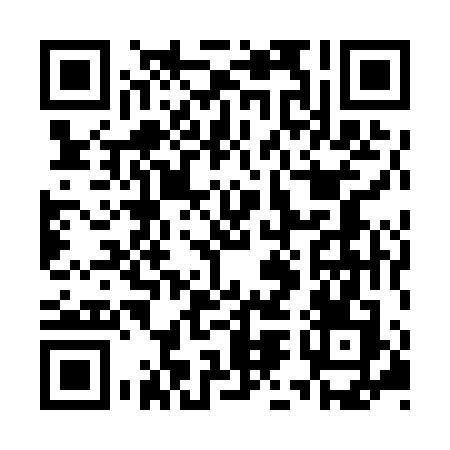 Ramadan times for Wenshan City, ChinaMon 11 Mar 2024 - Wed 10 Apr 2024High Latitude Method: Angle Based RulePrayer Calculation Method: Muslim World LeagueAsar Calculation Method: ShafiPrayer times provided by https://www.salahtimes.comDateDayFajrSuhurSunriseDhuhrAsrIftarMaghribIsha11Mon6:016:017:161:134:377:117:118:2112Tue6:006:007:151:134:377:117:118:2213Wed5:595:597:141:134:377:127:128:2214Thu5:585:587:131:124:377:127:128:2315Fri5:575:577:121:124:377:127:128:2316Sat5:565:567:111:124:377:137:138:2317Sun5:555:557:101:114:377:137:138:2418Mon5:545:547:091:114:377:147:148:2419Tue5:535:537:081:114:367:147:148:2520Wed5:525:527:071:114:367:147:148:2521Thu5:515:517:061:104:367:157:158:2622Fri5:505:507:051:104:367:157:158:2623Sat5:495:497:041:104:367:167:168:2624Sun5:485:487:031:094:367:167:168:2725Mon5:475:477:021:094:367:167:168:2726Tue5:465:467:011:094:357:177:178:2827Wed5:455:457:001:094:357:177:178:2828Thu5:445:446:591:084:357:177:178:2929Fri5:435:436:581:084:357:187:188:2930Sat5:425:426:571:084:357:187:188:2931Sun5:415:416:561:074:347:197:198:301Mon5:405:406:551:074:347:197:198:302Tue5:385:386:541:074:347:197:198:313Wed5:375:376:531:064:347:207:208:314Thu5:365:366:521:064:337:207:208:325Fri5:355:356:521:064:337:207:208:326Sat5:345:346:511:064:337:217:218:337Sun5:335:336:501:054:337:217:218:338Mon5:325:326:491:054:327:227:228:349Tue5:315:316:481:054:327:227:228:3410Wed5:305:306:471:044:327:227:228:35